PUMKINIÁDAANEB SOUTĚŽ O NEJ … DÝNI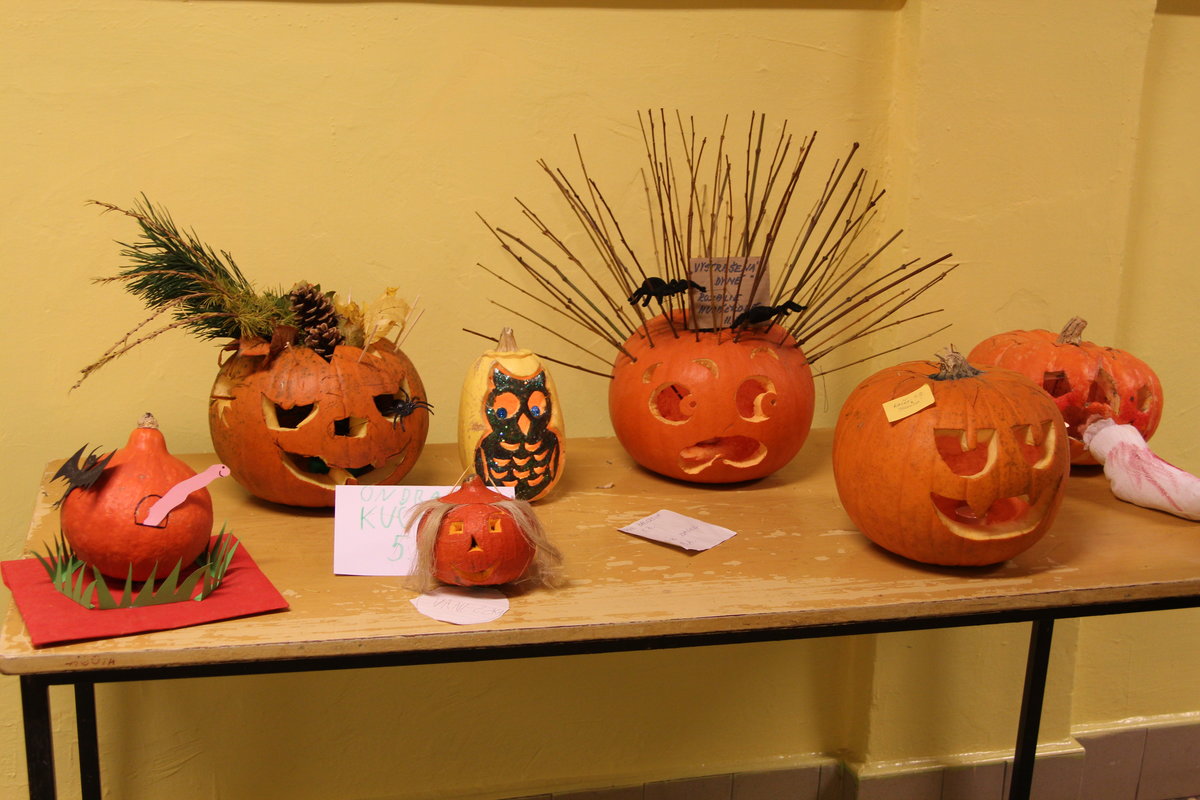 Školní parlament vyhlašuje 1. – 3. 11. 2021tradiční soutěž halloweenských dýní.Podepsané dýně (jméno, třída) 
noste ke schodišti v prvním patře žluté budovy.